Write a persuasive letter to the government explaining the issue of plastic pollution and how this is affecting our oceans. Remember to present your work in the style of a letter and to use persuasive, formal language. Make sure you add the following to your letter:Rhetorical questions (Remember to punctuate these correctly!)Exclamation marksFacts and figures about plastic pollutionSubordinate conjunctions (ISAWAWABUB)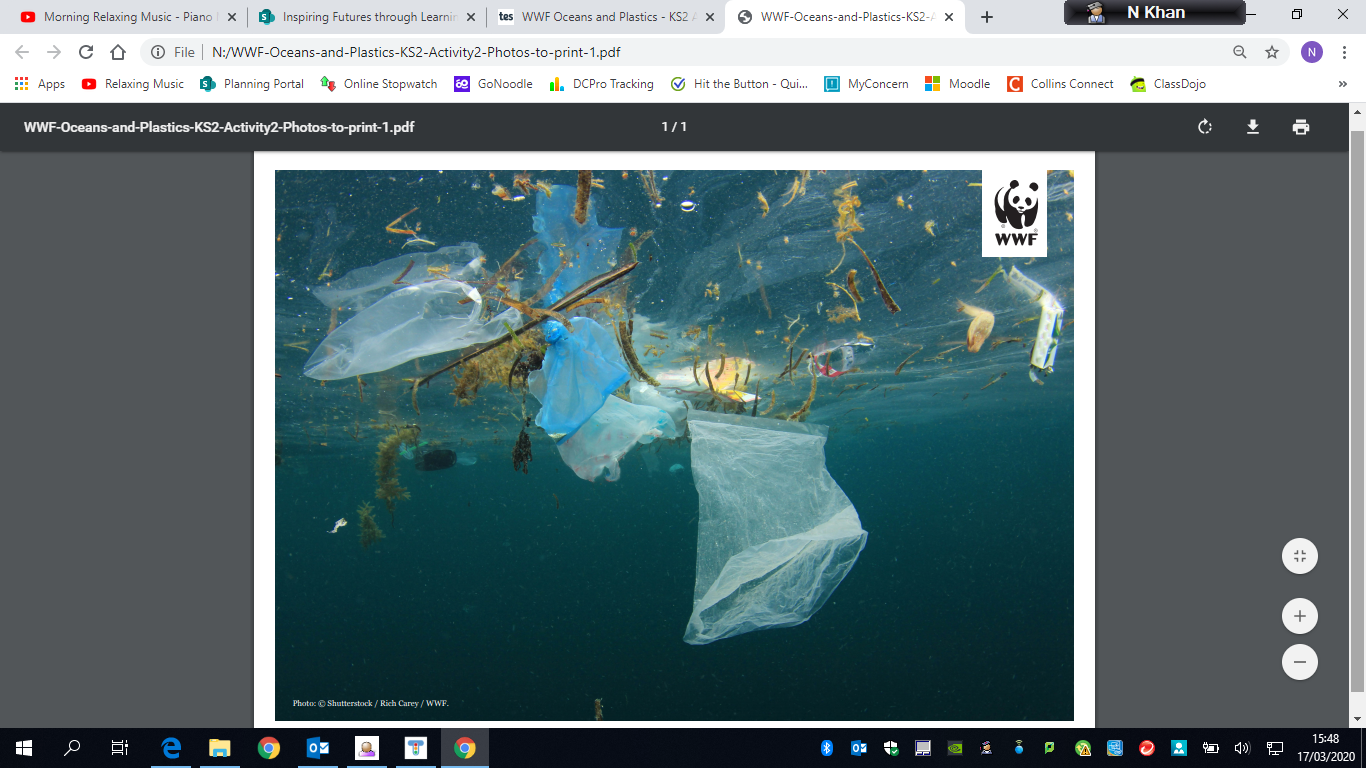 